Math 4									Name_________________________Unit 1 Review 										Date________1.	Function Families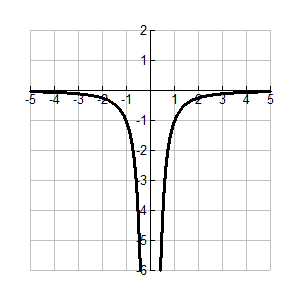 Given a function or graph, find the domain, range, symmetries, degree and type of function family.Domain:  			Range:Symmetry:			Type of function:2.	Function Operations	Given two functions, calculate arithmetic operations and the composition of the functions.	Calculate the following:3.	Parametric Equations	Use parametric equation to construct a graph.  Convert parametric equations to rectangular form.Graph the equations over the interval  then convert the equations to rectangular form & simplify.4.	Chunking/u-substitution	Solve for x.5.	Number Line Analysis	Solve the inequality below.6.	Arithmetic and Geometric Sequences and Series including Sigma Notation	Study your 1-6, 1-7 and 1-8 material & look over the quiz you just took!